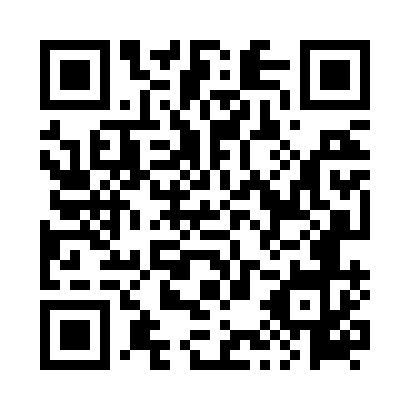 Prayer times for Olszewiec, PolandMon 1 Apr 2024 - Tue 30 Apr 2024High Latitude Method: Angle Based RulePrayer Calculation Method: Muslim World LeagueAsar Calculation Method: HanafiPrayer times provided by https://www.salahtimes.comDateDayFajrSunriseDhuhrAsrMaghribIsha1Mon4:066:1012:415:077:129:092Tue4:036:0712:405:087:149:113Wed4:006:0512:405:107:169:134Thu3:576:0312:405:117:189:165Fri3:546:0012:395:127:209:186Sat3:505:5812:395:137:219:217Sun3:475:5612:395:157:239:238Mon3:445:5312:395:167:259:269Tue3:415:5112:385:177:279:2810Wed3:385:4912:385:187:289:3111Thu3:345:4612:385:207:309:3412Fri3:315:4412:375:217:329:3613Sat3:285:4212:375:227:349:3914Sun3:245:3912:375:237:369:4215Mon3:215:3712:375:257:379:4516Tue3:185:3512:375:267:399:4717Wed3:145:3312:365:277:419:5018Thu3:115:3012:365:287:439:5319Fri3:075:2812:365:297:459:5620Sat3:035:2612:365:307:469:5921Sun3:005:2412:355:327:4810:0222Mon2:565:2212:355:337:5010:0523Tue2:525:1912:355:347:5210:0824Wed2:495:1712:355:357:5310:1225Thu2:455:1512:355:367:5510:1526Fri2:415:1312:355:377:5710:1827Sat2:375:1112:345:387:5910:2128Sun2:335:0912:345:408:0110:2529Mon2:295:0712:345:418:0210:2830Tue2:255:0512:345:428:0410:32